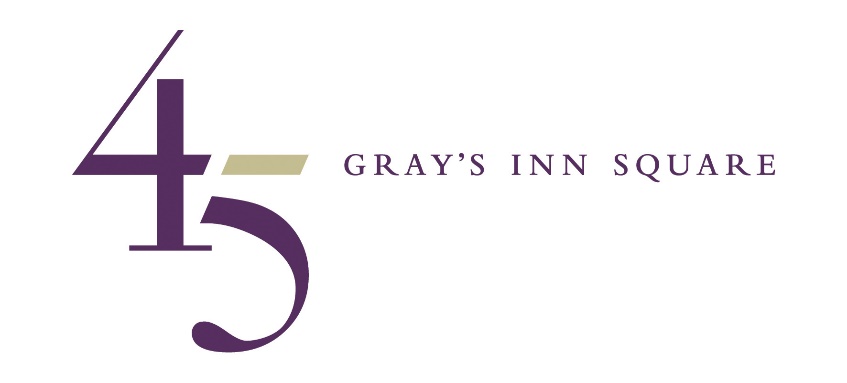 MINI-PUPILLAGE APPLICATION FORMFOR THE WEEK COMMENCING 11 SEPTEMBER 2023This form must be completed and sent to minipupillage@4-5.co.uk on or before 18:00 on 12 May 2023. Late submissions will not be accepted.Personal detailsThis cover sheet will not be disclosed to the persons determining mini-pupillage applications.Personal detailsThis cover sheet will not be disclosed to the persons determining mini-pupillage applications.Personal detailsThis cover sheet will not be disclosed to the persons determining mini-pupillage applications.Personal detailsThis cover sheet will not be disclosed to the persons determining mini-pupillage applications.Title Title Title First Name First Name First Name Middle Name(s) Middle Name(s) Middle Name(s) Last Name Last Name Last Name Do you have any special requirements if you are invited to attend a mini-pupillage? Do you have any special requirements if you are invited to attend a mini-pupillage? Do you have any special requirements if you are invited to attend a mini-pupillage? Do you have any special requirements if you are invited to attend a mini-pupillage? Yes / NoIf yes, please provide brief details here:If yes, please provide brief details here:If yes, please provide brief details here:Correspondence addressCorrespondence addressCorrespondence addressCorrespondence addressAddress line 1 Address line 1 Address line 2 Address line 2 Town Town County/region County/region Postal code Postal code Country Country Email address Email address Telephone NumbersTelephone NumbersTelephone NumbersTelephone NumbersHome/correspondence Home/correspondence Mobile Mobile School/college educationSchool/college educationSchool/college educationSchool/college educationCourse NameYearGradeDate obtainedHigher education Please do not name the higher education establishment that you attended. If you attended a university outside of the UK, please include the grade that you obtained and the UK equivalent.Higher education Please do not name the higher education establishment that you attended. If you attended a university outside of the UK, please include the grade that you obtained and the UK equivalent.Higher education Please do not name the higher education establishment that you attended. If you attended a university outside of the UK, please include the grade that you obtained and the UK equivalent.Higher education Please do not name the higher education establishment that you attended. If you attended a university outside of the UK, please include the grade that you obtained and the UK equivalent.Date attended from/to Course nameTypeGradeDate obtainedLegal educationLegal educationCourse type Grade (if applicable)Dates of study from/to BPTC (if applicable)BPTC (if applicable)Status Grade Dates of study from/to Proposed date of call Employment history/work experience (relevant to application and if applicable)Employment history/work experience (relevant to application and if applicable)EmployerAddress Date from/to Position Experience gained: Experience gained: EmployerAddress Date from/to Position Experience gained: Experience gained: EmployerAddress Date from/to Position Experience gained: Experience gained: Professional memberships (if applicable)Professional memberships (if applicable)Professional body Membership number and status Date from: Professional qualifications (if applicable)Professional qualifications (if applicable)Qualification Awarding body Grade and status DetailsIf you trained initially in another profession, you may wish to BRIEFLY explain your background in this profession.Positions of responsibility, prizes and awards (if applicable)Please provide details of any positions of responsibility you have held:Please provide details of any scholarships, awards or prizes:Please answer the following questions, using a maximum of 300 words per answer.Why do you want to be a barrister? What types of practice are you interested in and why? Why are you interested in a mini-pupillage with 4-5 Gray’s Inn Square? Please use this section to provide any other relevant information to support your application.